私立協志工商105學年度高職優質化輔助方案106年3月自主管理暨檢核考評表填表人：鄭俊明    單位主管：李梅湘    總考管： 吳月惠   總執行：蔡英仁（資料格式請承辦人依內容自行增減）私立協志工商執行105學年度高職優質化輔助方案活動相片資料計畫名稱：105-2增進教師專業素養活動內容：(一) 推動教師專業發展活動時間：106.03.01～106.03.31內容概要：國文教師專業社群辦理校內國語文競賽活動106.03.06～106.03.23辦理教專精緻網操作研習，講師：北門農工趙立民老師及林佳蓁老師。106年3月29日（三）下午13:30～15：00相片張貼位置計畫名稱計畫名稱計畫名稱105-2增進教師專業素養105-2增進教師專業素養105-2增進教師專業素養105-2增進教師專業素養105-2增進教師專業素養105-2增進教師專業素養105-2增進教師專業素養105-2增進教師專業素養105-2增進教師專業素養105-2增進教師專業素養105-2增進教師專業素養105-2增進教師專業素養105-2增進教師專業素養105-2增進教師專業素養105-2增進教師專業素養105-2增進教師專業素養105-2增進教師專業素養辦理事項辦理事項辦理事項0101推動教師專業發展推動教師專業發展推動教師專業發展推動教師專業發展推動教師專業發展推動教師專業發展推動教師專業發展推動教師專業發展推動教師專業發展推動教師專業發展推動教師專業發展推動教師專業發展推動教師專業發展推動教師專業發展推動教師專業發展辦理事項辦理事項辦理事項0202健全教師進修規劃健全教師進修規劃健全教師進修規劃健全教師進修規劃健全教師進修規劃健全教師進修規劃健全教師進修規劃健全教師進修規劃健全教師進修規劃健全教師進修規劃健全教師進修規劃健全教師進修規劃健全教師進修規劃健全教師進修規劃健全教師進修規劃辦理事項辦理事項辦理事項0303推動教師公開授課推動教師公開授課推動教師公開授課推動教師公開授課推動教師公開授課推動教師公開授課推動教師公開授課推動教師公開授課推動教師公開授課推動教師公開授課推動教師公開授課推動教師公開授課推動教師公開授課推動教師公開授課推動教師公開授課辦理事項辦理事項辦理事項0404辦理教師業界增能辦理教師業界增能辦理教師業界增能辦理教師業界增能辦理教師業界增能辦理教師業界增能辦理教師業界增能辦理教師業界增能辦理教師業界增能辦理教師業界增能辦理教師業界增能辦理教師業界增能辦理教師業界增能辦理教師業界增能辦理教師業界增能資本門概算執行情形表               （仟元）資本門概算執行情形表               （仟元）資本門概算執行情形表               （仟元）資本門概算執行情形表               （仟元）資本門概算執行情形表               （仟元）資本門概算執行情形表               （仟元）資本門概算執行情形表               （仟元）資本門概算執行情形表               （仟元）資本門概算執行情形表               （仟元）資本門概算執行情形表               （仟元）資本門概算執行情形表               （仟元）資本門概算執行情形表               （仟元）資本門概算執行情形表               （仟元）資本門概算執行情形表               （仟元）資本門概算執行情形表               （仟元）資本門概算執行情形表               （仟元）資本門概算執行情形表               （仟元）資本門概算執行情形表               （仟元）資本門概算執行情形表               （仟元）資本門概算執行情形表               （仟元）項次名稱(項目)名稱(項目)名稱(項目)名稱(項目)名稱(項目)名稱(項目)核定概算核定概算核定概算實際執行情形實際執行情形實際執行情形實際執行情形實際執行情形實際執行情形實際執行情形原因檢討原因檢討原因檢討01020304總經費概算(A)總經費概算(A)總經費概算(A)總經費概算(A)當月份經費執行總額(B)當月份經費執行總額(B)當月份經費執行總額(B)當月份經費執行總額(B)當月份經費執行總額(B)經費執行率B/A％經費執行率B/A％經費執行率B/A％                       經常門概算執行情形表             （仟元）                       經常門概算執行情形表             （仟元）                       經常門概算執行情形表             （仟元）                       經常門概算執行情形表             （仟元）                       經常門概算執行情形表             （仟元）                       經常門概算執行情形表             （仟元）                       經常門概算執行情形表             （仟元）                       經常門概算執行情形表             （仟元）                       經常門概算執行情形表             （仟元）                       經常門概算執行情形表             （仟元）                       經常門概算執行情形表             （仟元）                       經常門概算執行情形表             （仟元）                       經常門概算執行情形表             （仟元）                       經常門概算執行情形表             （仟元）                       經常門概算執行情形表             （仟元）                       經常門概算執行情形表             （仟元）                       經常門概算執行情形表             （仟元）                       經常門概算執行情形表             （仟元）                       經常門概算執行情形表             （仟元）                       經常門概算執行情形表             （仟元）項次名稱(項目)名稱(項目)名稱(項目)名稱(項目)名稱(項目)名稱(項目)核定概算核定概算核定概算實際執行情形實際執行情形實際執行情形實際執行情形實際執行情形實際執行情形實際執行情形原因檢討原因檢討原因檢討01講座鐘點費（外聘）講座鐘點費（外聘）講座鐘點費（外聘）講座鐘點費（外聘）講座鐘點費（外聘）講座鐘點費（外聘）8881.辦理教專精緻網操作研習6.41.辦理教專精緻網操作研習6.41.辦理教專精緻網操作研習6.41.辦理教專精緻網操作研習6.41.辦理教專精緻網操作研習6.41.辦理教專精緻網操作研習6.41.辦理教專精緻網操作研習6.402國內旅費國內旅費國內旅費國內旅費國內旅費國內旅費6661.辦理教專精緻網操作研習講師0.6241.辦理教專精緻網操作研習講師0.6241.辦理教專精緻網操作研習講師0.6241.辦理教專精緻網操作研習講師0.6241.辦理教專精緻網操作研習講師0.6241.辦理教專精緻網操作研習講師0.6241.辦理教專精緻網操作研習講師0.62403授課鐘點費授課鐘點費授課鐘點費授課鐘點費授課鐘點費授課鐘點費12121204印刷費印刷費印刷費印刷費印刷費印刷費2020201.科展作品說明書1.441.科展作品說明書1.441.科展作品說明書1.441.科展作品說明書1.441.科展作品說明書1.441.科展作品說明書1.441.科展作品說明書1.4405物品費物品費物品費物品費物品費物品費40404006租車費租車費租車費租車費租車費租車費24242407膳食費膳食費膳食費膳食費膳食費膳食費44408材料費材料費材料費材料費材料費材料費30303009雜支雜支雜支雜支雜支雜支9.29.29.210資料蒐集費資料蒐集費資料蒐集費資料蒐集費資料蒐集費資料蒐集費151515總經費概算(A)總經費概算(A)168.2168.2168.2168.2當月份經費執行總額(B)當月份經費執行總額(B)當月份經費執行總額(B)8.4648.4648.464累計經費執行總額(C)累計經費執行總額(C)8.4648.464經費執行率C/A％經費執行率C/A％5％5％工作管制暨檢核考評表工作管制暨檢核考評表工作管制暨檢核考評表工作管制暨檢核考評表工作管制暨檢核考評表工作管制暨檢核考評表工作管制暨檢核考評表工作管制暨檢核考評表工作管制暨檢核考評表工作管制暨檢核考評表工作管制暨檢核考評表工作管制暨檢核考評表工作管制暨檢核考評表工作管制暨檢核考評表工作管制暨檢核考評表工作管制暨檢核考評表工作管制暨檢核考評表工作管制暨檢核考評表工作管制暨檢核考評表工作管制暨檢核考評表工作項目工作項目執行概要執行概要執行概要執行概要執行概要執行概要執行概要執行概要執行概要工作進度（%）工作進度（%）工作進度（%）差異說明與改善對策差異說明與改善對策差異說明與改善對策差異說明與改善對策差異說明與改善對策成效考評工作項目工作項目執行概要執行概要執行概要執行概要執行概要執行概要執行概要執行概要執行概要預定預定實際差異說明與改善對策差異說明與改善對策差異說明與改善對策差異說明與改善對策差異說明與改善對策成效考評推動教師專業發展推動教師專業發展辦理教專精緻網操作研習，講師：北門農工趙立民老師及林佳蓁老師。完成數理領域教師創意科學週活動實施計畫工作協調會。國文教師專業社群辦理校內國語文競賽活動辦理教專精緻網操作研習，講師：北門農工趙立民老師及林佳蓁老師。完成數理領域教師創意科學週活動實施計畫工作協調會。國文教師專業社群辦理校內國語文競賽活動辦理教專精緻網操作研習，講師：北門農工趙立民老師及林佳蓁老師。完成數理領域教師創意科學週活動實施計畫工作協調會。國文教師專業社群辦理校內國語文競賽活動辦理教專精緻網操作研習，講師：北門農工趙立民老師及林佳蓁老師。完成數理領域教師創意科學週活動實施計畫工作協調會。國文教師專業社群辦理校內國語文競賽活動辦理教專精緻網操作研習，講師：北門農工趙立民老師及林佳蓁老師。完成數理領域教師創意科學週活動實施計畫工作協調會。國文教師專業社群辦理校內國語文競賽活動辦理教專精緻網操作研習，講師：北門農工趙立民老師及林佳蓁老師。完成數理領域教師創意科學週活動實施計畫工作協調會。國文教師專業社群辦理校內國語文競賽活動辦理教專精緻網操作研習，講師：北門農工趙立民老師及林佳蓁老師。完成數理領域教師創意科學週活動實施計畫工作協調會。國文教師專業社群辦理校內國語文競賽活動辦理教專精緻網操作研習，講師：北門農工趙立民老師及林佳蓁老師。完成數理領域教師創意科學週活動實施計畫工作協調會。國文教師專業社群辦理校內國語文競賽活動辦理教專精緻網操作研習，講師：北門農工趙立民老師及林佳蓁老師。完成數理領域教師創意科學週活動實施計畫工作協調會。國文教師專業社群辦理校內國語文競賽活動100％100％100％持續建置教學檔案與教學觀察。創意科學週活動實施計畫完成，公布並開始接受報名。國文教師專業社群辦理校內國語文競賽，共計有字音字形、閩南語朗讀、國語朗讀、國語演講、詩詞歌唱、寫字、作文。持續建置教學檔案與教學觀察。創意科學週活動實施計畫完成，公布並開始接受報名。國文教師專業社群辦理校內國語文競賽，共計有字音字形、閩南語朗讀、國語朗讀、國語演講、詩詞歌唱、寫字、作文。持續建置教學檔案與教學觀察。創意科學週活動實施計畫完成，公布並開始接受報名。國文教師專業社群辦理校內國語文競賽，共計有字音字形、閩南語朗讀、國語朗讀、國語演講、詩詞歌唱、寫字、作文。持續建置教學檔案與教學觀察。創意科學週活動實施計畫完成，公布並開始接受報名。國文教師專業社群辦理校內國語文競賽，共計有字音字形、閩南語朗讀、國語朗讀、國語演講、詩詞歌唱、寫字、作文。持續建置教學檔案與教學觀察。創意科學週活動實施計畫完成，公布並開始接受報名。國文教師專業社群辦理校內國語文競賽，共計有字音字形、閩南語朗讀、國語朗讀、國語演講、詩詞歌唱、寫字、作文。感謝用心規劃確實執行健全教師進修規劃健全教師進修規劃1. 106年3月29日（三）下午13:30～15：00辦理教專精緻網操作研習1. 106年3月29日（三）下午13:30～15：00辦理教專精緻網操作研習1. 106年3月29日（三）下午13:30～15：00辦理教專精緻網操作研習1. 106年3月29日（三）下午13:30～15：00辦理教專精緻網操作研習1. 106年3月29日（三）下午13:30～15：00辦理教專精緻網操作研習1. 106年3月29日（三）下午13:30～15：00辦理教專精緻網操作研習1. 106年3月29日（三）下午13:30～15：00辦理教專精緻網操作研習1. 106年3月29日（三）下午13:30～15：00辦理教專精緻網操作研習1. 106年3月29日（三）下午13:30～15：00辦理教專精緻網操作研習100％100％100％1.參與今年教專計畫之教師，參加教專精緻網操作研習。1.參與今年教專計畫之教師，參加教專精緻網操作研習。1.參與今年教專計畫之教師，參加教專精緻網操作研習。1.參與今年教專計畫之教師，參加教專精緻網操作研習。1.參與今年教專計畫之教師，參加教專精緻網操作研習。依計畫行程執行推動教師公開授課推動教師公開授課規劃本學期教學觀摩公開授課活動。規劃本學期教學觀摩公開授課活動。規劃本學期教學觀摩公開授課活動。規劃本學期教學觀摩公開授課活動。規劃本學期教學觀摩公開授課活動。規劃本學期教學觀摩公開授課活動。規劃本學期教學觀摩公開授課活動。規劃本學期教學觀摩公開授課活動。規劃本學期教學觀摩公開授課活動。100％100％100％1.本學期預計有4位教師實施教學觀摩公開授課。1.本學期預計有4位教師實施教學觀摩公開授課。1.本學期預計有4位教師實施教學觀摩公開授課。1.本學期預計有4位教師實施教學觀摩公開授課。1.本學期預計有4位教師實施教學觀摩公開授課。依計畫行程執行執行月份工作項目執行月份工作項目執行月份工作項目105年105年105年105年105年106年106年106年106年106年106年106年執行月份工作項目執行月份工作項目執行月份工作項目8910111212345671推動教師專業發展預定1推動教師專業發展實際2健全教師進修規劃預定2健全教師進修規劃實際3推動教師公開授課預定3推動教師公開授課實際4辦理教師業界增能預定4辦理教師業界增能實際填表說明：1.子計畫工作項目臚列以擇要簡明為原則。2.各子計畫應珍視資源並依預定進度定期召開會議管控進度。填表說明：1.子計畫工作項目臚列以擇要簡明為原則。2.各子計畫應珍視資源並依預定進度定期召開會議管控進度。填表說明：1.子計畫工作項目臚列以擇要簡明為原則。2.各子計畫應珍視資源並依預定進度定期召開會議管控進度。填表說明：1.子計畫工作項目臚列以擇要簡明為原則。2.各子計畫應珍視資源並依預定進度定期召開會議管控進度。填表說明：1.子計畫工作項目臚列以擇要簡明為原則。2.各子計畫應珍視資源並依預定進度定期召開會議管控進度。填表說明：1.子計畫工作項目臚列以擇要簡明為原則。2.各子計畫應珍視資源並依預定進度定期召開會議管控進度。填表說明：1.子計畫工作項目臚列以擇要簡明為原則。2.各子計畫應珍視資源並依預定進度定期召開會議管控進度。填表說明：1.子計畫工作項目臚列以擇要簡明為原則。2.各子計畫應珍視資源並依預定進度定期召開會議管控進度。填表說明：1.子計畫工作項目臚列以擇要簡明為原則。2.各子計畫應珍視資源並依預定進度定期召開會議管控進度。填表說明：1.子計畫工作項目臚列以擇要簡明為原則。2.各子計畫應珍視資源並依預定進度定期召開會議管控進度。填表說明：1.子計畫工作項目臚列以擇要簡明為原則。2.各子計畫應珍視資源並依預定進度定期召開會議管控進度。填表說明：1.子計畫工作項目臚列以擇要簡明為原則。2.各子計畫應珍視資源並依預定進度定期召開會議管控進度。填表說明：1.子計畫工作項目臚列以擇要簡明為原則。2.各子計畫應珍視資源並依預定進度定期召開會議管控進度。填表說明：1.子計畫工作項目臚列以擇要簡明為原則。2.各子計畫應珍視資源並依預定進度定期召開會議管控進度。填表說明：1.子計畫工作項目臚列以擇要簡明為原則。2.各子計畫應珍視資源並依預定進度定期召開會議管控進度。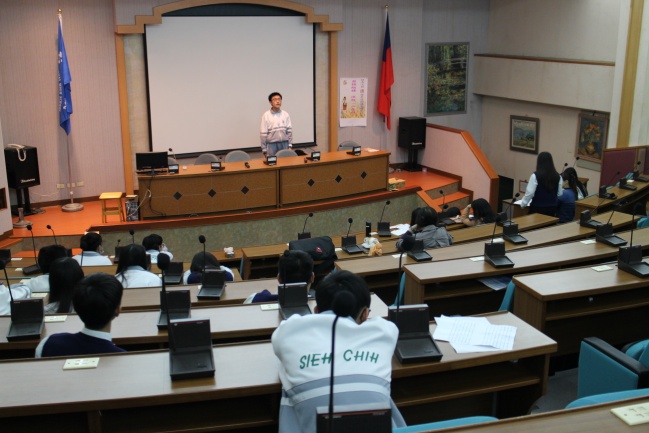 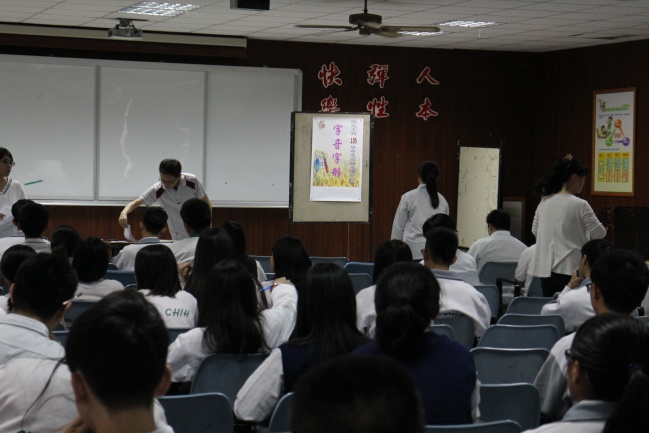 國文教師專業社群辦理校內國語文競賽活動（國語朗讀）國文教師專業社群辦理校內國語文競賽活動（字音字形）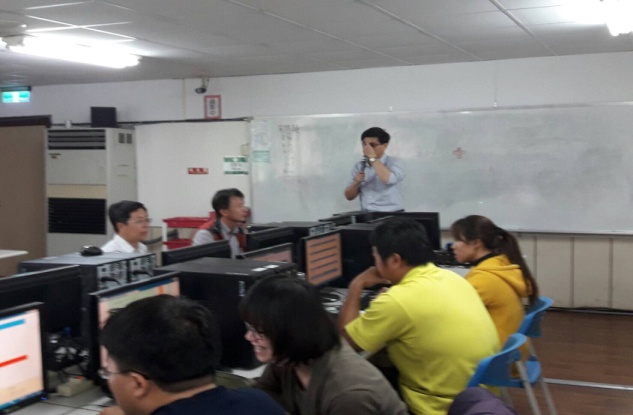 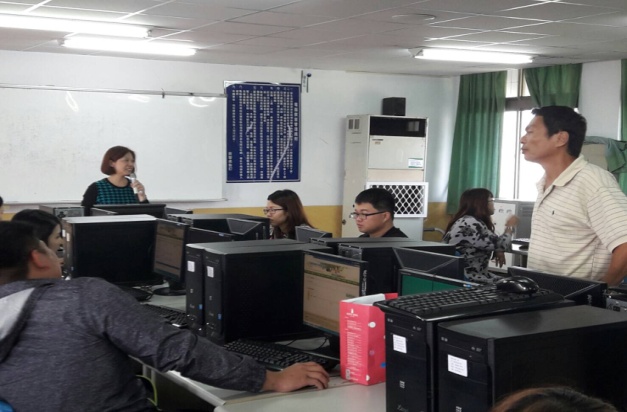 辦理教專精緻網操作研習，講師：北門農工趙立民老師及林佳蓁老師（106.03.29）辦理教專精緻網操作研習，講師：北門農工趙立民老師及林佳蓁老師（106.03.29）